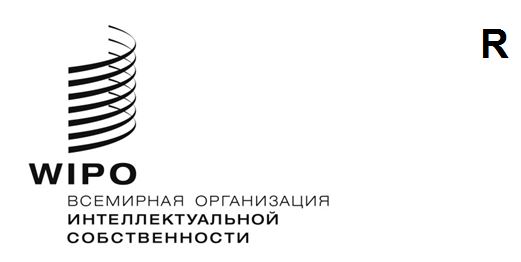 WO/CF/43/1   P/A/58/1   P/EC/62/1   B/A/52/1   B/EC/68/1   N/A/42/1   LO/A/42/1   IPC/A/43/1   PCT/А/54/1   VA/A/35/1 WCT/A/22/1   WPPT/A/22/1   PLT/A/21/1   STLT/A/15/1   MVT/A/7/1   BTAP/A/3/1ОРИГИНАЛ:  АНГЛИЙСКИЙДАТА:  30 сентября 2022 г.Конференция ВОИС – сорок третья (18-я очередная) сессия  Международный союз по охране промышленной собственности (Парижский союз) – Ассамблея – пятьдесят восьмая (33-я внеочередная) сессия Международный союз по охране промышленной собственности (Парижский союз) – Исполнительный комитет – шестьдесят вторая (58-я очередная) сессия   Международный союз по охране литературных и художественных произведений (Бернский союз) – Ассамблея – пятьдесят вторая (27-я внеочередная) сессия Международный союз по охране литературных и художественных произведений (Бернский союз) – Исполнительный комитет – шестьдесят восьмая (53-я очередная) сессия Специальный союз по международной классификации товаров и услуг для целей регистрации знаков (Ниццкий союз) – Ассамблея – сорок вторая (17-я внеочередная) сессия Специальный союз по международной классификации промышленных образцов (Локарнский союз) – Ассамблея – сорок вторая (18-я внеочередная) сессия Специальный союз по международной патентной классификации (Союз МПК) – Ассамблея – сорок третья (20-я   внеочередная) сессия Международный союз патентной кооперации (Союз PCT) – Ассамблея – пятьдесят четвертая (31-я внеочередная) сессия Специальный союз по международной классификации изобразительных элементов знаков (Венский Союз) – Ассамблея – Тридцать пятая (16-я внеочередная) сессия Договор ВОИС по авторскому праву (ДАП) – Ассамблея – двадцать вторая (12-я внеочередная) сессия Договор ВОИС по исполнениям и фонограммам (ДИФ) – Ассамблея – двадцать вторая (12-24-я внеочередная) сессия Договор о патентном праве (PLT) – Ассамблея – двадцать первая (12-я внеочередная) сессияСингапурский договор о законах по товарным знакам (STLT) – Ассамблея – пятнадцатая (8-я внеочередная) сессия Марракешский договор об облегчении доступа слепых и лиц с нарушениями зрения или иными ограниченными способностями воспринимать печатную информацию к опубликованным произведениям (Марракешский договор)- Ассамблея - седьмая 
(7-я очередная) сессия Пекинский договор по аудиовизуальным исполнениям (ПДАИ) - Ассамблея - третья (3-я очередная) сессияЖенева, 14–22 июля 2022 г. ОТЧЕТыприняты соответствующими ОрганамиКаждый из перечисленных выше органов заседал на сессиях, посвященных обсуждению следующих пунктов сводной повестки дня шестьдесят второй серии заседаний Ассамблей ВОИС (документ A/63/1): 1, 2, 3, 4, 6, 8, 10 (ii), 11, 19, 20 и 21.  Кроме того, Исполнительные комитеты Парижского и Бернского союзов также рассмотрели пункт 5.Отчеты об обсуждении указанных пунктов повестки дня собраны в Общем отчете Ассамблей (документ A/63/10). [Конец документа]